Cycle 4 – 						                        Des bâtonnets glacés ! Nous décidons de faire des bâtonnets glacés. Comment allons-nous faire ?Vous utiliserez l’ensemble des documents et le matériel à disposition en classe afin de les fabriquer. Votre mission :Vous devrez rédiger un compte rendu (protocole mis en œuvre, schémas) expliquant toutes les étapes de la fabrication.Vous devrez les réaliser.Vous devrez les étiqueter correctement.Document 1 : le matériel disponible :- éprouvette graduée- seringue- béchers- agitateur- spatule- balance- eau- différents sirops : menthe, grenadine, citron, orange…- cristallisoir- étui en plastiqueToutes les règles d’hygiène doivent être respectéesDocument 2 : sachets à glace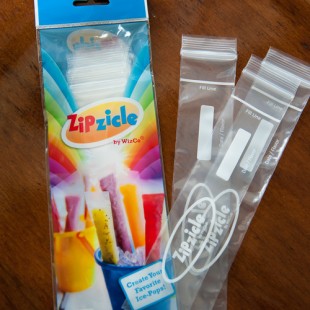 Document 3 : La recette des glaces- de l’eau- du sirop au choix (2/10 du mélange total)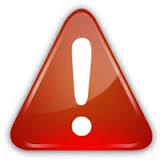 Document 3 : La recette des glaces- de l’eau- du sirop au choix (2/10 du mélange total)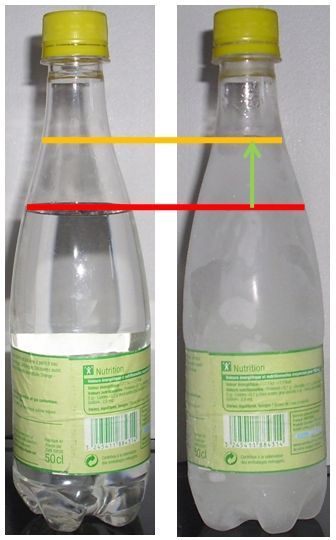 Document 5 : Sur nos bâtonnets glacés, 2 informations doivent être notées sur l’étiquette : la masse et le volume des ingrédientsDocument 5 : Sur nos bâtonnets glacés, 2 informations doivent être notées sur l’étiquette : la masse et le volume des ingrédients